Magyar Köztisztviselők, Közalkalmazottak és Közszolgálati Dolgozók Szakszervezete (MKKSZ)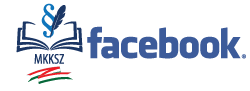 Igénybevett adatfeldolgozókNÉVCÍMKÉPVISELŐ NEVE, TELEFONSZÁMAADATVÉDELMI TISZTVISELŐJÉNEK NEVE, E-MAIL, TELEFONSZÁMA:TEVÉKENYSÉGCzita Károly 1215 Budapest, Ady Endre út 33. V. 23. Czita Károly+36 30 467 1367czita.karoly@gmail.comnincshonlap üzemeltetéseK2Net Bt.7634 Pécs Kétágú utca 7. Kiss Dániel06 30 273-0102dani@k2net.hu nincstagnyilvántartás üzemeltetéseSárkány Informatikai Zrt.1116 Budapest Vasvirág sor 52.Allaga Tamás06-1-208-5294info@sarkany.huAllaga Tamástamas.allaga@sarkany.hutagkártya gyártásaMagyar Államkincstár1054 Budapest Hold utca 4.Bugár Csaba06-1-452-2900Dr. Dobai Bálint36/20-881-9530adatvedelem@allamkincstar.gov.hutagdíjlevonás, tagdíjutalásPepitánti Könyviteli és Szolgáltató Bt.1046 Budapest, Erdősor út 24. fszt. 5Szitányi Gabriellagabriella.szitanyi@gmail.com+36 20 946 7377nincsbérszámfejtési és könyvelési feladatok ellátásaPopovics Péter egyéni vállalkozó1031 Budapest, Római part 19.Popovics Péter06 20 460-0076peter.popovics@pcpartnerszerviz.hunincsszámítástechnikai hardver és szoftver eszközök informatikai működésének karbantartása